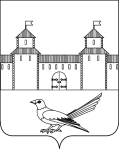 от 14.07.2016  № 1180-пВ соответствии с Федеральным законом от 06.10.2003  № 131-ФЗ «Об общих принципах организации местного самоуправления в Российской Федерации», Федеральным законом от 27.07.2010 №210-ФЗ «Об организации предоставления государственных и муниципальных услуг», руководствуясь статьями 32, 35, 40 Устава муниципального образования Сорочинский городской округ Оренбургской области, администрация Сорочинского городского округа Оренбургской области постановляет:1. Внести в постановление администрации Сорочинского городского округа Оренбургской области от 02.07.2012 №188-п «Об утверждении административного регламента предоставления муниципальной услуги «Выдача градостроительных планов земельных участков» (в редакции от 30.04.2015 №92-п, от 11.05.2016  №654-п) следующие изменения:1.1. Пункт 1.3. раздела 1 «Общие положения» изложить в следующей редакции:«1.3. Порядок информирования о предоставлении муниципальной услуги:1) Информация о месте нахождения и графики работы органа, осуществляющего прием документов и граждан на получение муниципальной услуги:а) Управление архитектуры, градостроительства и капитального строительства администрации Сорочинского городского округа Оренбургской области  (далее – Управление архитектуры): 461900, Оренбургская область, г. Сорочинск, ул. Советская, 1, 1 этаж, кабинет № 8.График работы: понедельник – четверг с 09.00 ч. до 18.00 ч., пятница: с 09.00 ч. до 17.00 ч. перерыв на обед: 13.00 ч. до 14.00 ч.; выходные дни: суббота, воскресенье.Приём документов и предоставление консультаций посетителям осуществляется:вторник с 9.00 до 13.00; четверг с 9.00 до 13.00.Контактный телефон 8 (35346) 4-22-00.Электронный адрес: E-mail: admsor@esoo.ru; arhisor@mail.ru.Официальный Веб-сайт муниципального образования в сети Интернет:sorochinsk56.ru.б) Муниципальное казенное учреждение «Многофункциональный центр предоставления государственных и муниципальных услуг» города Сорочинска Оренбургской области (далее – МКУ «МФЦ»): 461900, Оренбургская область, г.Сорочинск, ул. Чапаева, 58.График работы: понедельник, среда, четверг, пятница: с 9.00 до 18.00,вторник: с 8.00 до 20.00 часов,суббота: с  9.00 до 13.00.Перерыв на обед: с 13.00 до 14.00,выходной день – воскресенье.Контактный телефон 8 (35346) 6-00-51, 6-00-52, 6-00-53.Электронный адрес: E-mail: sorochinsk@orenmfc.com».1.2. Пункт 2.14 раздела 2 «Стандарт предоставления муниципальной услуги» изложить в следующей редакции:«2.14. Иные требования, в том числе учитывающие особенности предоставления муниципальной услуги в многофункциональных центрах и особенности предоставления муниципальной услуги в электронной форме. 2.14.1. Предоставление  муниципальной услуги в Муниципальном казенном учреждении «Многофункциональный центр предоставления государственных и муниципальных услуг» города Сорочинска Оренбургской области  осуществляется согласно положений главы 4 Федерального закона от 27.07.2010 № 210-ФЗ «Об организации предоставления государственных и муниципальных услуг», а также соглашения о взаимодействии, заключенного между администрацией Сорочинского городского округа Оренбургской области и МКУ «МФЦ».2.14.2. Требования, в том числе учитывающие особенности предоставления муниципальной услуги в электронной форме: Муниципальная услуга предоставляется в электронной форме с учетом возможности получения заявителями информации о предоставляемой  муниципальной услуге на официальном веб-сайте (портале) администрации Сорочинского городского округа Оренбургской области в информационно-телекоммуникационной сети Интернет, в Сводном реестре государственных и муниципальных услуг (функций) Оренбургской области, на Едином портале государственных и муниципальных услуг».  1.3. Пункт 3.4. раздела 3 «Состав, последовательность и сроки выполнения административных процедур, требования к порядку их выполнения, в том числе особенности выполнения административных процедур в электронной форме, а также особенности выполнения административных процедур в многофункциональных центрах» изложить в следующей редакции:«3.4. Особенности выполнения административных процедур в электронной форме, а также особенности выполнения административных процедур в многофункциональных центрах.Выполнение административных процедур в Муниципальном казенном учреждении «Многофункциональный центр предоставления государственных и муниципальных услуг» города Сорочинска Оренбургской области  осуществляется согласно положений главы 4 Федерального закона от 27.07.2010 № 210-ФЗ «Об организации предоставления государственных и муниципальных услуг», а также соглашения о взаимодействии, заключенного между администрацией Сорочинского городского округа Оренбургской области и МКУ «МФЦ».Выполнение административных процедур в электронной форме осуществляется с учетом возможности получения заявителями информации о предоставляемой  муниципальной услуге на официальном сайте (портале) администрации Сорочинского городского округа Оренбургской области в информационно-телекоммуникационной сети Интернет, в Сводном реестре государственных и муниципальных услуг (функций) Оренбургской области, на Едином портале государственных и муниципальных услуг».2. Контроль за исполнением настоящего постановления возложить на главного архитектора муниципального образования Сорочинский городской округ Оренбургской области  – Крестьянова Александра Федотовича.3. Постановление вступает в силу после официального опубликования и подлежит размещению на Портале муниципального образования Сорочинский городской округ Оренбургской области, за исключением подпункта 2.14.2 пункта 2.14 Раздела 2 «Стандарт предоставления муниципальной услуги» административного регламента, который вступает в силу с 1 января 2017 года.И.о. главы муниципального образованияСорочинский городской округ – первый 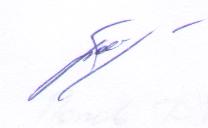 заместитель главы администрации городскогоокруга по оперативному управлениюмуниципальным хозяйством                                                                                А.А. БогдановРазослано: в дело, прокуратуре, Павловой Е.А., Управлению архитектуры, Кузнецову В.Г.Администрация Сорочинского городского округа  Оренбургской областиП О С Т А Н О В Л Е Н И ЕО внесении изменений в постановление администрации города Сорочинска Оренбургской области от 02.07.2012  №  188-п  «Об утверждении административного регламента предоставления муниципальной услуги «Выдача градостроительных планов земельных участков» (в редакции от 30.04.2015  №  92-п, от 11.05.2016 № 654-п)